Don’t judge a mattress by its cover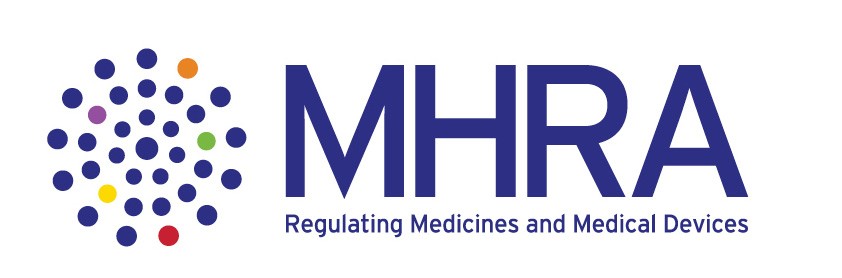 Calm surface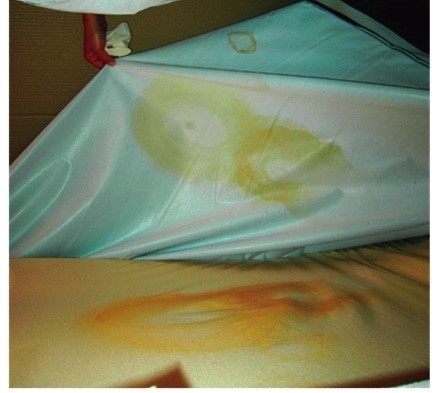 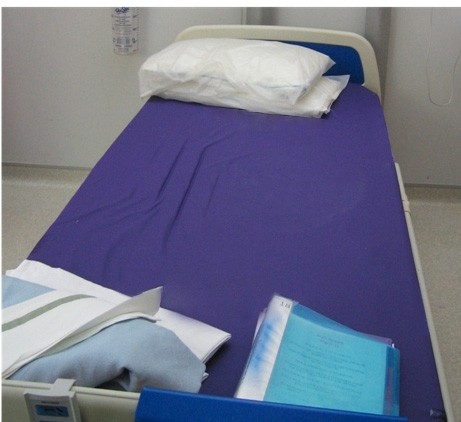 Inspect the exterior surface of each mattress cover for signs of damage, such as holes or cuts.Remove the cover and inspect its inside surface and the mattress core for staining or contamination.Safely dispose of any covers showing signs of damage or stainingArrange for contaminated mattress cores to be cleaned and decontaminated in accordance with the manufacturer’s instructions or safely disposed of.Ensure that a frequent inspection regime is established for all mattresses.What lies beneathDo the user instructions for the mattress properly describe how to inspect, clean and decontaminate it? If not, tell us about it by reporting it as an adverse incident.Report adverse incidents online www.mhra.gov.uk or on email aic@mhra.gsi.gov.ukor telephone 020 7084 3080Medicines and Healthcare Products Regulatory Agency, an executive agency of the Department of Health	© Crown copyright 201312345678910111213141516171819202122232425262728293031323334353637383940